                                               ВНИМАНИЕ! 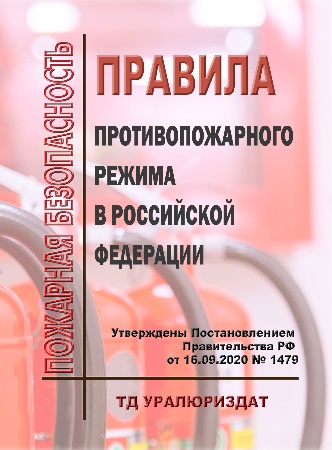 С 01 января 2021 года вступают в силу новые Правила  противопожарного режима в Российской Федерации (Утверждены Постановлением Правительства РФ от 16.09.2020 № 1479) и заменяют "Правила противопожарного режима в Российской Федерации. Утверждены Постановлением Правительства РФ от 25.04.2012 № 390 в редакции Постановления Правительства РФ от 23.04.2020 № 569".Согласно новым Правилам противопожарного режима (№ 1479 от 16.09.2020г.) ВЕДЕНИЕ ДАННОГО ЖУРНАЛА ОБЯЗАТЕЛЬНО НА КАЖДОМ ПРЕДПРИЯТИИ с 01.01.2021 года. На текущий момент многие проверки фиксируют в актах и протоколах, но с января 2021 года данные необходимо будет вносить и в журнал. Например, в журнале будет указываться информация об испытании пожарных лестниц и стремянок, работах по очистке вентиляционных камер и фильтров, средств индивидуальной защиты, обслуживание и ремонт наружных и внутренних водопроводов, противопожарного водоснабжения и тд. 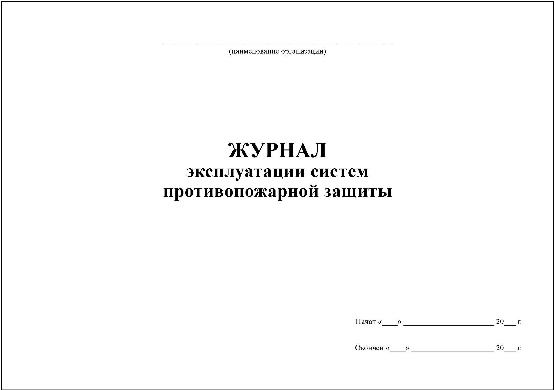 У нас вы можете приобрести нормативно-техническую литературу, журналы инструктажей, бланки удостоверений. По всем вопросам обращаться по тел. 8(34253) 6-50-03, 04                                                                                8 929 203-35-31